ESTADO DO RIO GRANDE DO NORTECÂMARA MUNICIPAL DE SÃO JOÃO DO SABUGIREQUERIMENTO Nº. 019/2024Requeiro a V. Ex.ª, com base no artigo 154 do Regimento Interno e ouvido o plenário desta casa, requer que seja enviado ofício ao Poder Executivo Municipal, solicitando que faça a limpeza do mato que toma conta do espaço entre Belo Horizonte e Dary Dantas. JUSTIFICATIVA EM PLENÁRIO		        Sala das Sessões, em 27 de maio de 2024.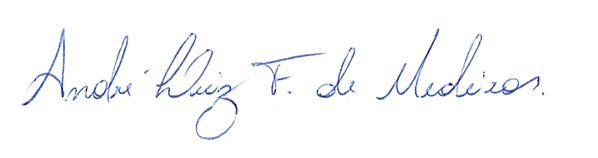 _______________________________________________                  BRAZ ROBSON DE MEDEIROS BRITOVEREADOR - AUTOR